Fund Management Review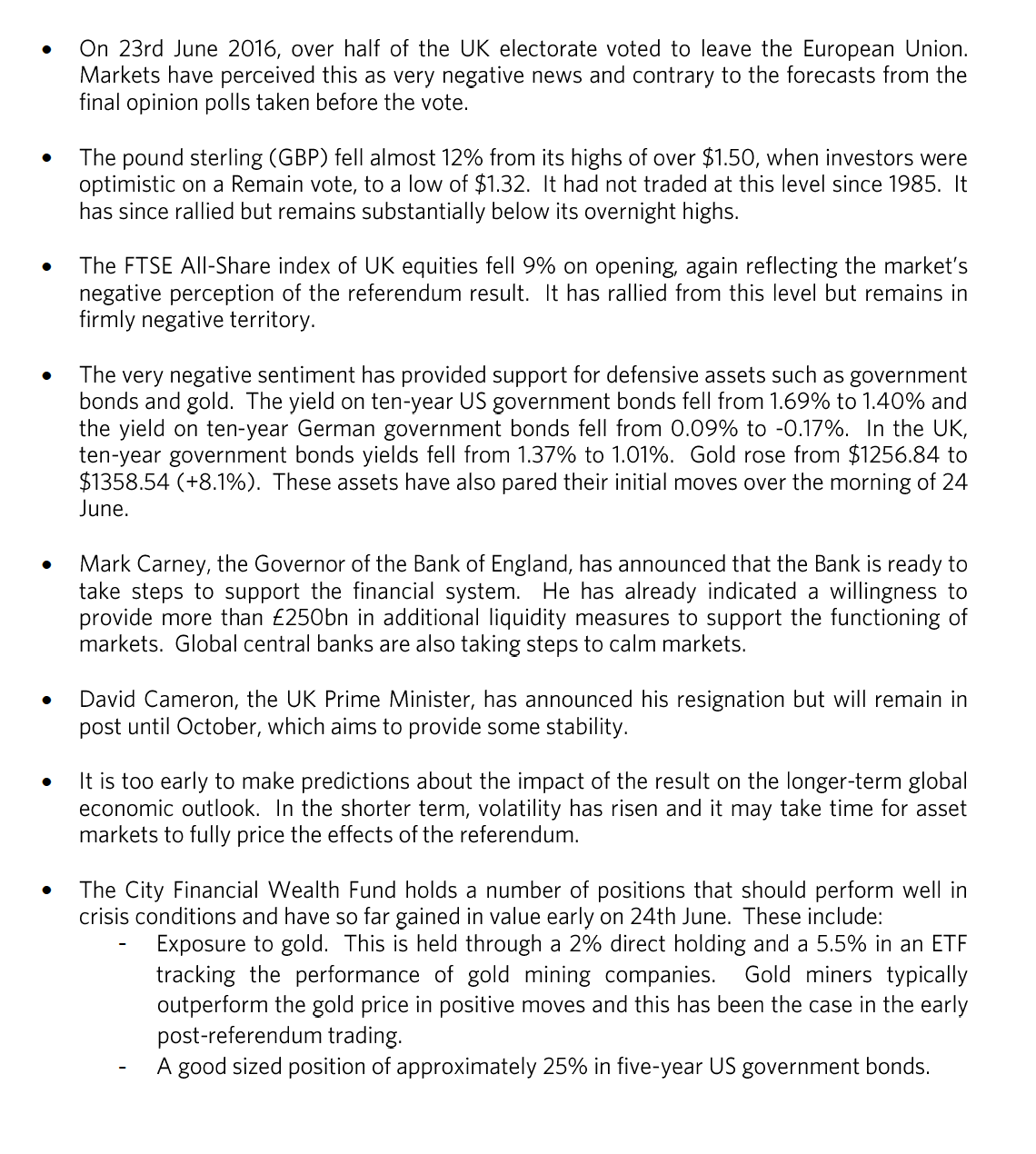 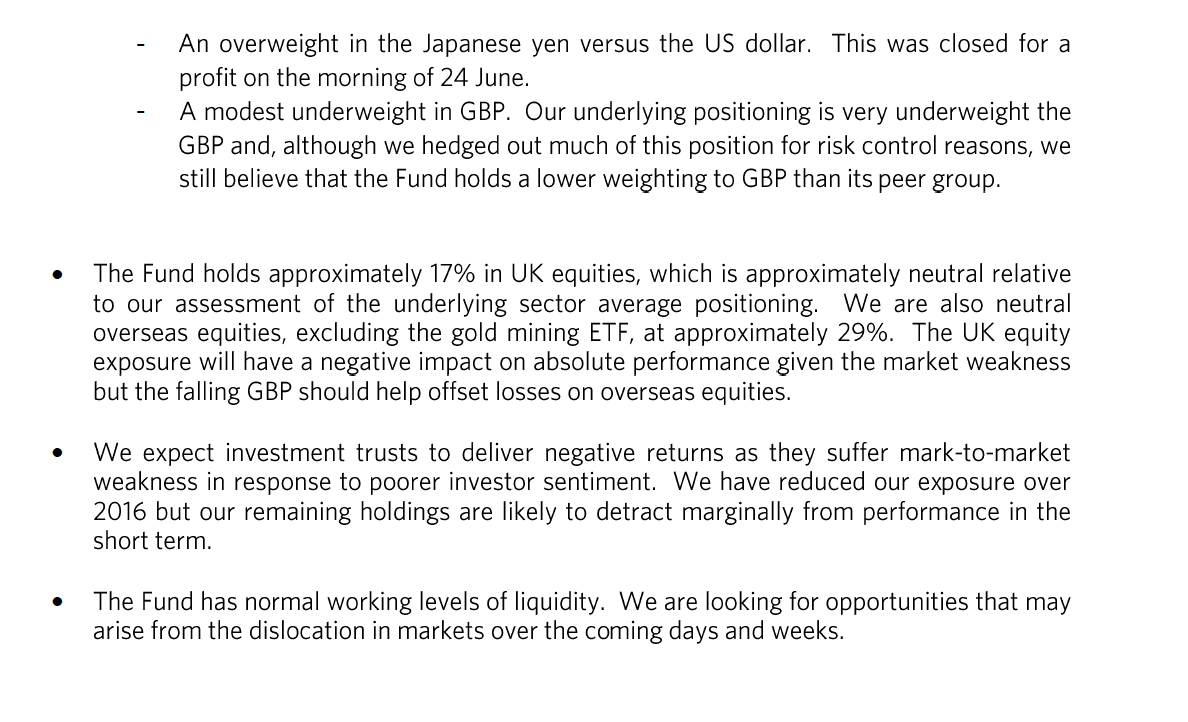 